SECATSTAFF WELLBEING CHARTER   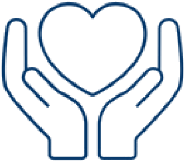 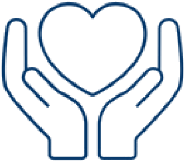 SECAT WELLBEING CHARTER   We believe that everyone working within SECAT should have the        opportunity to enjoy the highest standard of wellbeing and mental health.    In line with the DfE Staff Wellbeing Charter, SECAT recognise that everyone has a role to play in creating an environment free from mental health discrimination,  guided by emotional intelligence and characterised by supportive, nurturing cultures.   We have committed to develop this for long-term strategy for improving staff     wellbeing:  Prioritise staff mental health  Give staff the support they need to take responsibility for their own and other people’s wellbeing  Give managers access to the tools ad resources they need to support the      wellbeing of those they line manage  Establish a clear communications policy  Give staff a voice in decision-making  Drive down unnecessary workload  Champion flexible working and diversity  Create a good behaviour culture  Support staff to progress in their careers  Include a sub-strategy for protecting leader wellbeing and mental health  Hold ourselves accountable, including by measuring staff wellbeing  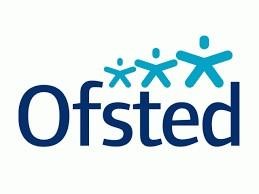 Ofsted  Ofsted recognises that we have a dual role to play in protecting and enhancing the wellbeing of education staff. First, we are committed to making sure our requirements of schools and colleges on wellbeing are clear. Second, we recognise that education staff can feel that inspections are a source of stress.   We will ensure that inspectors take staff wellbeing into account in coming to their judgements and monitor this through quality assurance and evaluation.   We will review whether the framework is having inadvertent impacts on staff wellbeing (for  example, creating  unnecessary workload) and take steps to alleviate any issues    We will continue to clarify that we do not expect providers to create documentation for inspection, to try to reduce administrative workload. We will also be clear that:   we do not grade individual lessons or people   we do not require evidence from any lesson visit that could be used in capability/ disciplinary proceedings or for the purposes of performance management   we do not require lessons to be planned in a certain way or for lessons plans to be provided to inspectors   we do not require schools or colleges to prepare for inspections   Principles of Shared Understanding  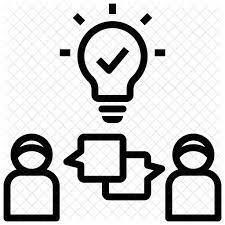 Wellbeing is subjective (but it can be measured)  Wellbeing has multiple benefits  Wellbeing is holistic  	 	  	Health  	 	  	Security  	 	  	Environment  	 	  	Relationships  	 	  	Purpose  Wellbeing is a shared responsibility  	 	  	DfE and associated non-ministerial departments  	 	  	Employers  	 	  	Governing boards  	 	  	Senior Leads  	 	  	Individuals  